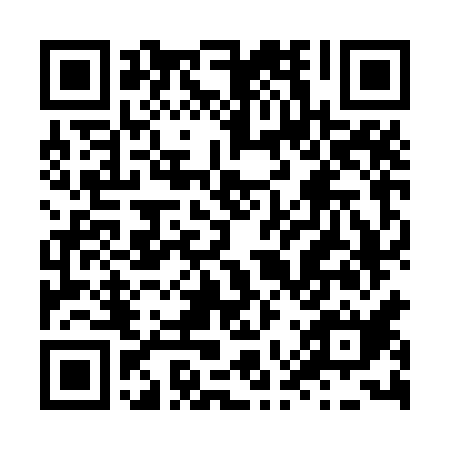 Ramadan times for Haeju, North KoreaMon 11 Mar 2024 - Wed 10 Apr 2024High Latitude Method: NonePrayer Calculation Method: Muslim World LeagueAsar Calculation Method: ShafiPrayer times provided by https://www.salahtimes.comDateDayFajrSuhurSunriseDhuhrAsrIftarMaghribIsha11Mon5:275:276:5412:474:076:406:408:0312Tue5:255:256:5312:474:076:416:418:0413Wed5:245:246:5112:474:086:426:428:0514Thu5:225:226:5012:464:086:436:438:0615Fri5:215:216:4812:464:096:446:448:0716Sat5:195:196:4712:464:096:456:458:0817Sun5:175:176:4512:454:106:466:468:0918Mon5:165:166:4412:454:106:476:478:1019Tue5:145:146:4212:454:116:486:488:1120Wed5:135:136:4112:454:116:496:498:1221Thu5:115:116:3912:444:116:506:508:1322Fri5:095:096:3812:444:126:516:518:1423Sat5:085:086:3612:444:126:526:528:1524Sun5:065:066:3512:434:136:536:538:1625Mon5:045:046:3312:434:136:546:548:1726Tue5:035:036:3112:434:136:556:558:1827Wed5:015:016:3012:424:146:566:568:1928Thu4:594:596:2812:424:146:576:578:2029Fri4:584:586:2712:424:146:576:578:2230Sat4:564:566:2512:424:156:586:588:2331Sun4:544:546:2412:414:156:596:598:241Mon4:524:526:2212:414:157:007:008:252Tue4:514:516:2112:414:167:017:018:263Wed4:494:496:1912:404:167:027:028:274Thu4:474:476:1812:404:167:037:038:285Fri4:464:466:1612:404:167:047:048:296Sat4:444:446:1512:404:177:057:058:307Sun4:424:426:1312:394:177:067:068:328Mon4:404:406:1212:394:177:077:078:339Tue4:394:396:1012:394:187:087:088:3410Wed4:374:376:0912:384:187:097:098:35